Муниципальное бюджетное учреждение дополнительного образованияоздоровительно-образовательный (профильный) центр «Юбилейный»Утверждено 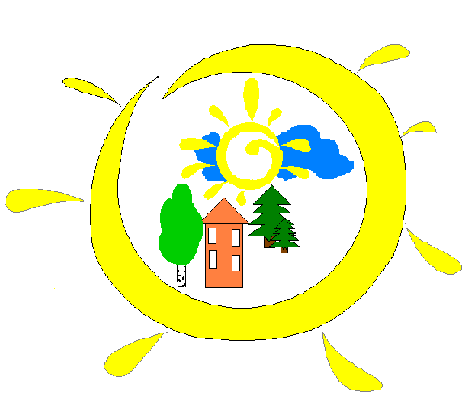 приказом директораМБУ ДО ООЦ «Юбилейный»                                                                                                   от 28.01.2019г. № 18-од
   «Честь имею!»
Срок реализации программы
с 01.03.2019г. – 03.03.2019г.
направление: гражданско-патриотическое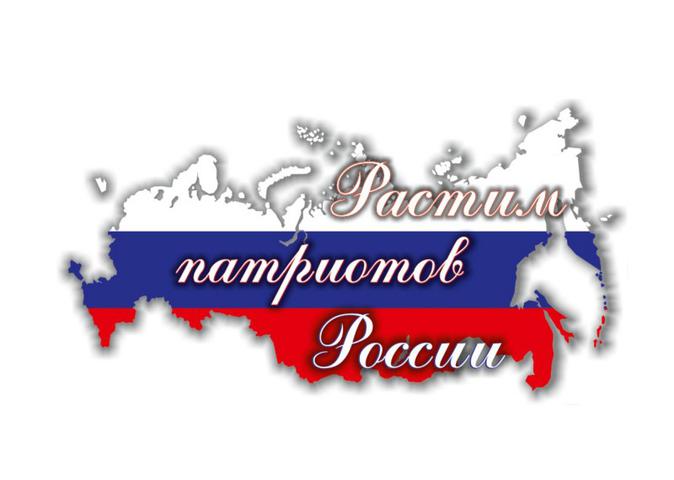 пгт. Луговой, 2019гСодержаниеИнформационная карта………………………………………………………………..3Введение (пояснительная записка)…………………………………………………...4Цели и задачи…………………………………………………………………………..5Содержание программы……………………………………………………………….6Механизм реализации………………………………………………………………… 8Ожидаемые результаты………………………………………………………………...9Кадровое обеспечение………………………………………………………………....10Схема управления программой……………………………………………………….11Методическое обеспечение…………………………………………………………...12Нормативно – правовое обеспечение………………………………………………...13Финансирование и материально-техническое обеспечение………………………..14Приложение 1. План работы на смену «Честь имею!»………………………………15Приложение 2.  Распорядок дня………………………………………………………16Приложение 3. Сценарий мероприятий……………………………………………...17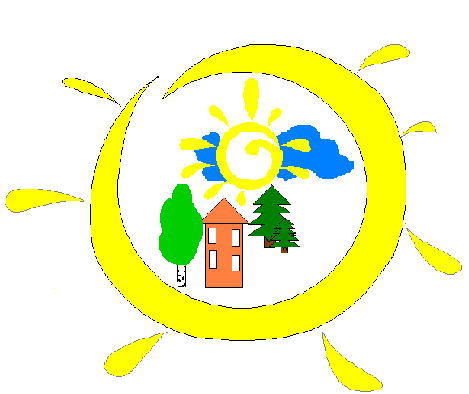 Информационная картаВведение        Педагогический коллектив МБУ ДО  ООЦ «Юбилейный» на протяжении многих лет занимается организацией и проведением  образовательных смен  для детей начальных классов гражданско-патриотического направления.        Детский возраст является наиболее оптимальным для системы гражданско-патриотического воспитания, так как это период самоутверждения, активного развития социальных интересов и жизненных идеалов.        Гражданско-патриотическое воспитание в современных условиях – это целенаправленный, нравственно обусловленный процесс подготовки подрастающего поколения к функционированию и взаимодействию в условиях демократического общества, к инициативному труду, участию в управлении социально ценными делами, к реализации прав и обязанностей, а также укрепления ответственности за свой политический, нравственный и правовой выбор, за максимальное развитие своих способностей в целях достижения жизненного успеха. Гражданско-патриотическое воспитание способствует становлению и развитию личности, обладающей качествами гражданина и патриота своей страны.          Педагогами нашего центра была разработана программа  для детей «Честь имею!»,  целью,  которой   является создание условий для разностороннего, увлекательного  детского   досуга  и развитие мотивации личности ребенка к познанию и творчеству.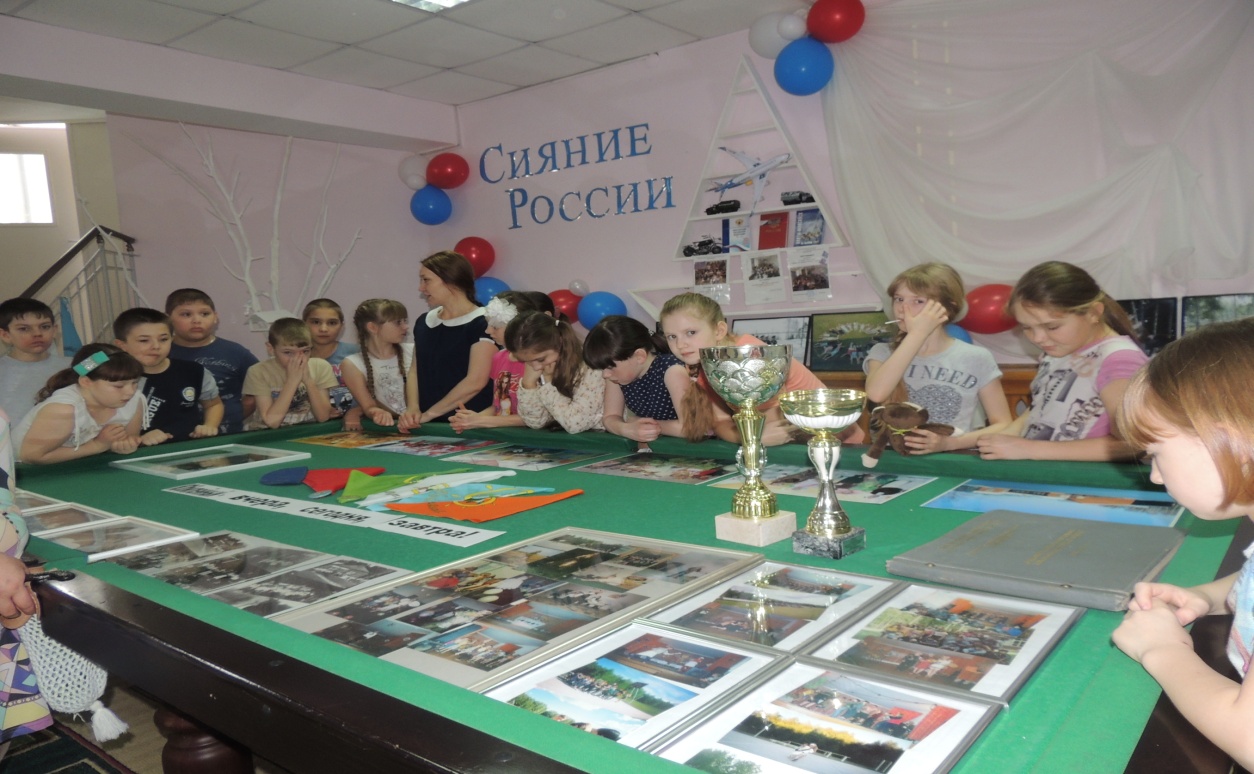 Цель программы:        Отдых и оздоровление детей с вовлечением их в игровую деятельность патриотической направленности и формирование качеств патриота, гражданина Отечества.                                                                  Задачи:-  Развитие интереса к истории России, Ханты – Мансийского автономного округа – Югры.- Развитие интереса и сознательной дисциплины, коллективизма, волевых качеств: смелости, находчивости, выносливости.- Развитие коммуникативных навыков, способностей работать в коллективе;- Воспитание чувства гордости за свою страну.Содержание программы          Работа по программе «Честь имею!»,   будет осуществляться в центре «Юбилейный» в  период  с 1 марта по 3  марта 2019г.        Отдых воспитанников будет осуществляться через гражданско-патриотическое воспитание как ведущий тип деятельности. Основная деятельность центра будет направлена на развитие личности ребенка - гражданина и патриота России с присущими ему ценностями, взглядами, ориентациями, установками, мотивами деятельности и поведения, а также включение его в разнообразие человеческих отношений и межличностное общение со сверстниками, создание условий для самореализации потенциала школьников в результате общественно полезной деятельности. Погружая ребенка в атмосферу центра, мы даем ему возможность открыть в себе положительные качества личности, ощутить значимость собственного «я», осознать себя личностью, вызывающей положительную оценку в глазах других людей; повысить самооценку; выйти на новый уровень общения, где нет места агрессии и грубости. Детский возраст является наиболее оптимальным для системы гражданско-патриотического воспитания, так как это период самоутверждения, активного развития социальных интересов и жизненных идеалов.В основе программы лежат принципы:-систематичности, предполагающий соответствие всей деятельности детей и взрослых поставленным задачам;-соответствия предлагаемых форм работы возрастным особенностям детей;-личностного подхода к каждому ребенку;       Формы работы:     - тематические программы;     - познавательные игры и викторины;     - спортивные игры и соревнования;     - занятия в объединениях дополнительного образования;     - лекции и беседы;     - АРТ- кафе;       Используемые методы:     - метод взаимодействия;     - метод игры и игрового тренинга;     - метод состязательности;     - метод равноправного духовного контакта;	     - метод воспитывающих ситуаций;     - метод импровизации.Механизм реализации        Набор детей осуществляется управлением образования  администрации  Кондинского района и МБУ ДО ООЦ «Юбилейный» на добровольной основе  по заявлению родителей.                  Реализация программы разделена на следующие этапы:Подготовительный (январь) включает в себя:- создание программы работы на смену «Честь имею!»- подбор кадрового потенциала- предпрограммная диагностика интересов и ожиданий детей и подростков(с участием детей, которые ежегодно приезжают в «Юбилейный»)Организационный (1-2 дня с начала смены)- встреча детей и комплектование групп, их знакомство и сплочение- знакомство детей и подростков с правилами жизнедеятельности отряда и центра- разработка и оформление документации смены (организационные и программные документы)- запуск игровой модели программы Основной (он включает реализацию основных положений программы)- реализация основной идеи и принципов игровой модели      -включение детей в различные виды индивидуальной, групповой,   коллективной,   творческой деятельности.Заключительный (основной идеей этапа является подведение итогов работы по программе, итогов смены, а именно:)-проведение итогового праздника-проведение диагностики участников программы-проведение педагогического анализа результатов деятельности по   программе.Ожидаемые результаты   Реализация данной программы позволит получить следующие результаты:- Удовлетворение потребности детей и подростков в ярком, полноценном насыщенном отдыхе;- Оздоровление детей в условиях проживания в лесной зоне с чистым воздухом, а также через занятия спортом;- Самореализация личности ребенка;- Формирование временного коллектива с благоприятным микроклиматом и становление межличностных взаимоотношений. -Развитие кругозора, появлению новых знаний.\\Кадровое обеспечениеСхема взаимодействияРуководитель учреждения (директор)Главнокомандующий(директор центра)                                                                         Штаб (педагог-организатор, инструктор по физической культуре)Методическое обеспечение7. Патриотическое воспитание. Нормативные правовые документы. 2-е издание, переработанное. М.: 2006.9.10.«Педсовет»,№1 2010 г.ОАО «Московская газетная типография»,г.Москва, ул. 1905 г.711. «Педсовет»,№6 2011 г«Московская газетная типография», г.Москва, ул. 1905 г.712 «Внешкольник» (информационно – методический журнал)№3(144) 2011г., г. Москва, а/я 43Нормативно – правовое обеспечение1.Конституция Российской Федерации от 12.12.1993 г.2. Закон Российской Федерации «Об образовании» от 10.07.1992 г. № 3266- 1 (с последующими изменениями и дополнениями)3.Всеобщая декларация прав человека от 10.12.1948 г.       4. Государственная программа «Патриотическое воспитание граждан       Российской Федерации на 2011-2015 годы»5.  Концепция  развития воспитания  в системе общего образования ХМАО-    Югры 2011г,  согласно Распоряжению правительства ХМАО-Югры «О Стратегии развития образования ХМАО-Югры до 2020 года»6.Конвенция о правах ребенка (20.11.1989 г.)
Финансирование        Финансирование программы осуществляется за счет районного бюджета и бюджетных средств МБУ ДО  ООЦ « Юбилейный».Материально-техническое оснащение              			 Звуковая аппаратура:       1.Акаустическая система «Sound-industry»       2.Голосовая и звуковая обработка (микшерный пульт «Mackie	SF X-12)       3.Радиомикрофон «Shure-PJ-58»                                 Диджейское оборудование:       1.Комплект:   - пульт диджейский микшерный «Pioner-D jM-400»                               - CD-проигрыватель  «Denon DN-S1200»-2 шт.   2.Комплект мультимедийного оборудования: - видео-проектор «Acer»,          -экран на треноге.         3.Световое оборудование.                                  Спортивное оборудование и инвентарь      1.  Теннисный стол-1шт, ракетки, мячи.      2.  Комплект дартц-2шт      3.  Бильярдный стол, набор для бильярда-1шт.      4. Минибильярд – 2шт      5. Мячи футбольные, волейбольный (на каждый отряд)      6. Скакалки, обручи, прыгающие мячи.      7. Малые мячи для метания – 6 шт.      8. Аэрохоккей -1 шт.      9. Шахматный набор -6 шт.     10. Шашечный набор -6 шт.     11. Мягкие игровые кубы – 12 шт.     12. Комплект  лыж – 20 шт.     13. Тюбинги -10 шт.            14.  Сани – 4 шт.
Приложение 1.                                                                          Утверждено                                                                                                     приказом директора                                                                                                     МБУ ДО  ООЦ «Юбилейный»                                                                                                     от 28.01.2019г.  № 18-одПлан работы на смену «Честь имею!»  направление:  гражданско – патриотическоеПриложение 2.                                                                          Утверждено                                                                                                     приказом директора                                                                                                     МБУ ДО  ООЦ «Юбилейный»                                                                                                     от 28.01.2019г. № 18-од                                                             РАСПОРЯДОК ДНЯ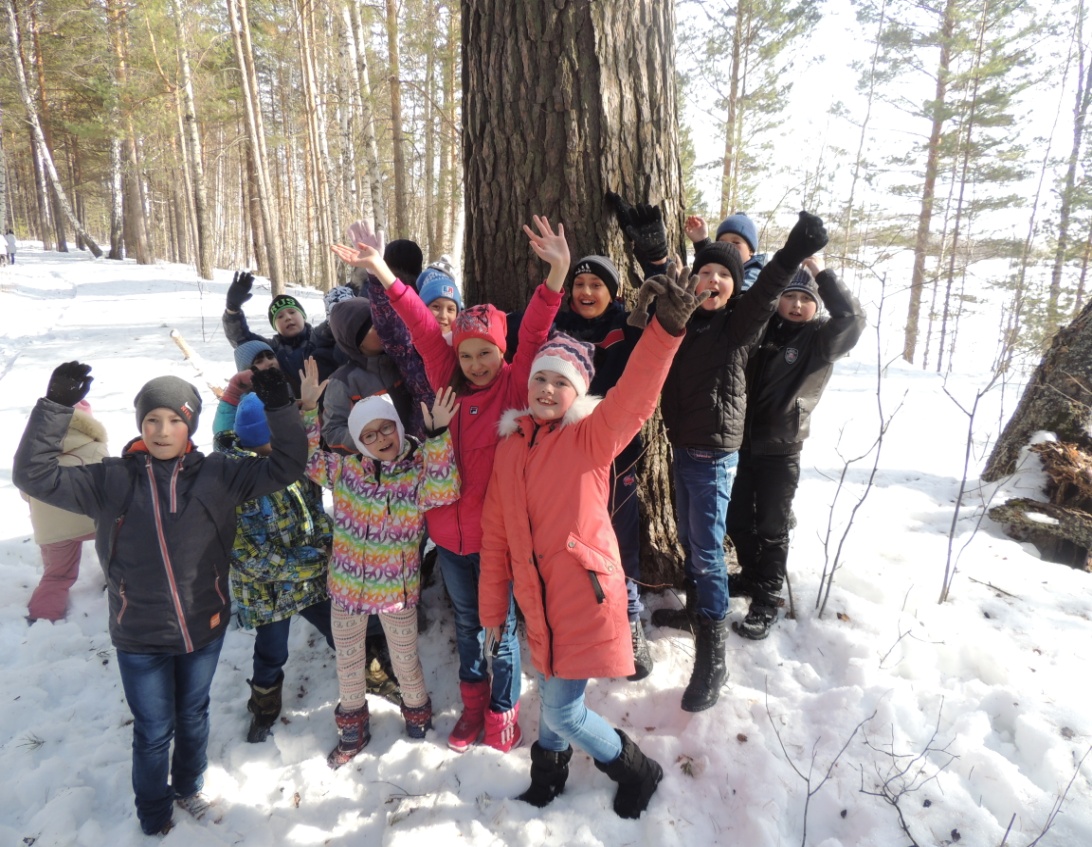 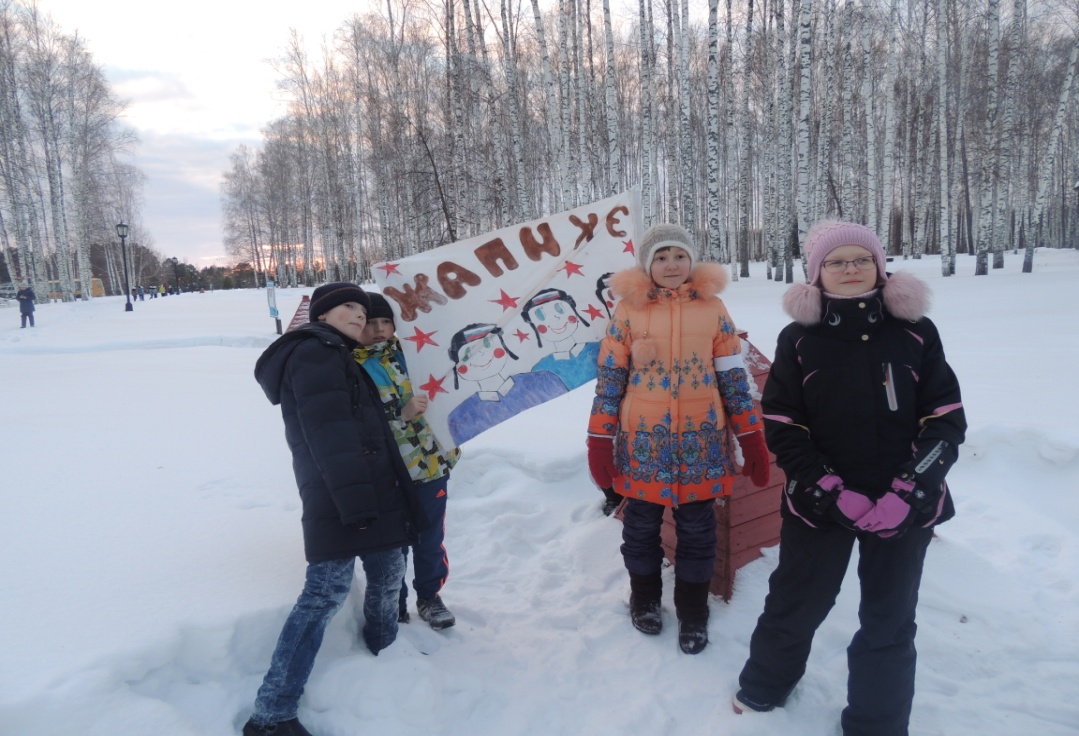 
01.03.2019г. - .Вечер знакомств «Честь имею!»

02.03.2019 г. –  Квест «Югрята»Этапы:«Погоны»«Карта»«Минирование»«Сапёр»«Музыка нас связала»«Радист»Ажитож: 
«Богатырский кольцеброс» 
«Переправа» - канат
«Соловей разбойник» -  дуйбол
«Лучник» - участник выбивает дротиком шарик.
«Фристайл» - лыжи
«Крокодил» - карточки на память 

Конкурсная программа «Спорт и юность шагают рядом!»
Арт – кафе «Патриоты России!»
03.03.2019 г. Блок мини игр Просмотр фильма о смене «Честь имею!»Операция «Территория чистоты».
	










1. Полное название программы (проекта)Комплексная программа «Честь имею!»2. Автор программы (проекта)Авторский коллектив педагогов 3. Руководитель программы (проекта)Танана Анастасия Юрьевна– И.О. директора МБУ ДО ООЦ «Юбилейный»4. Территорияпгт. Луговой, Кондинский район.5. Юридический адрес учреждения628220 Ханты – Мансийский автономный округ – Югра, Тюменская область, Кондинский район, пгт.Луговой,ул.Корповская 16. ТелефонТел.: 8/34 677/42- 4- 07, факс: 8/34 677/38- 1- 30.Электронный адрес: rdool – ubileinayi @mail.ru7. Форма проведения Лагерная смена8. Цель программы (проекта)          Отдых и оздоровление детей с вовлечением их в игровую деятельность патриотической направленности и формирование качеств патриота, гражданина Отечества.9. Специализация программы (проекта)Комплексная программа гражданско-патриотического направления10. Срок реализацииС 01.03.2019г. по 03.03.2019г.11. Количество подпрограмм программы (проекта)Нет12. Место проведения МБУ ДО  ООЦ «Юбилейный», пгт. Луговой, Кондинский район13. Общее количество участников программы (проекта)8 класс МОАУ СОШ Междуреченский14. География участниковДети, подростки,  Кондинского района15. Условия участия в программы (проекта)Добровольность участников16. История осуществления программы (проекта)Организация и проведение образовательных смен в зимний период17. Особая информация и примечанияНет№п/Участники реализующие программуКол-во человекДействия по реализации программы1.Руководитель программы директор МБУ ДО ООЦ «Юбилейный»1Координирует взаимодействие со всеми структурами2.Авторский коллектив3Планирует, регулирует взаимодействия структур3.Специалисты ООЦ «Юбилейный» (воспитатели, педагоги дополнительного образования)9Организуют работу смены, согласно программеДата Проводимые мероприятия01.03.2019Встреча детей. Формирование отрядов. Инструктажи по технике безопасности и пожарной безопасностиРабота станций по интересамКвест «Югрята» Игры – приветствие,  игры-знакомства в отрядах Вечер знакомства «Честь имею!»
Дискотека 02.03.2019Работа станций по интересам
Спортивное мероприятиеИнтеллектуальная игра «Квизиум!"Конкурсная программа «Спорт и юность шагают рядом!»Арт – кафе «Патриоты России!»Дискотека 03.03.2019Блок мини игрПросмотр фильма о смене Операция «Территория чистоты»Разъезд  детей8.20Подъем8.20-8.40Зарядка8.40-9.00Утренний туалет9.00-9.30Завтрак 9.30-11.00Работа станций по интересам 11.30-12.30Спортивные соревнования13.00-13.30Обед14.00-15.30Тихий час16.00-16.20Полдник16.20-18.00Общие мероприятия центра18.00-19.00Отрядные мероприятия19.00-19.30Ужин19.30-20.00Подготовка к вечернему мероприятию20.00-21.00Проведение вечернего мероприятия21.00-21.40Дискотека21.40 -22.00Вечерний огонек22.00-22.10Поздник (второй ужин)22.10- 22.30Вечерний туалет22.30ОтбойВремяМесто Ответственный 01.03.2019Заезд, размещение 12.00-12.501 этаж2 этажВоспитатели Обед13.00Столовая Инструктажи по технике безопасности и пожарной безопасности13.30- 14.00Воспитатели Станции по интересам АэрохоккейAngry BirdsЗаплетайкаЛыжиДартс Тяни толкай Бильярд14.00-14.451. Холл 2-го этажа2. Коридор 2-го этажа3. Холл 1-го этажа4. Коридор 1 –го этажа5. Зимний сад6. Комната отдыха 1-го этажа7. Холл 1 этажаВоспитатели Квест «Югрята» 15.00- 16.00Здание центра Воспитатели Полдник 16.00.16.15Столовая Спортивное соревнование 16.30 – 17.10Игры на свежем воздухеИнструктор по физической культуре Рожков Э.И.Игры – приветствие,  игры-знакомства в отрядах17.30- 19.00Комната отдыха 1 этажаХолл 2 этажа Воспитатели Ужин 19.00-19.20Столовая Вечер знакомства «Честь имею!»20.00-20.40Зимний сад Педагог организатор Танана К. ВДискотека 20.40 – 21.50Зимний сад Тимофеева Н. В Поздник 21.50 – 22.00Столовая Работники столовойОтрядные огоньки 22.00-22.30Воспитатели 02.03.2019Подъём8.30-9.00Воспитатели Завтрак 9.00-9.30Столовая Работа станций по интересам 10.00-10.40Здание центра Воспитатели Спортивное мероприятие 11.00- 11.40Игры на свежем воздух Инструктор по физической культуре Рожков Э.И.Отрядное время 12.00- 12.50Комната отдыха 1 этажаХолл 2 этажаВоспитатели Обед13.00-13.30Столовая Работники столовойТихий час 14.00-15.30Воспитатели Полдник 16.00-16.20Столовая Интеллектуальная игра 16.30-17.30Зимний сад Педагог организатор Танана К. ВАжиотаж18.00-18.40Здание центра Воспитатели Ужин19.00-19.30Столовая Работники столовойКонкурсная программа «Спорт и юность шагают рядом!»20.00-20.40Зимний сад Педагог организатор Танана К. ВДискотека  Арт – кафе «Патриоты России!»20.40-21.50Зимний садСтоловая Воспитатели Поздник21.50-22.00Столовая Огонёк22.10-22.30Комната отдыха 1 этажаХолл 2 этажаВоспитатели 03.03.2019Подъём8.30-9.00Воспитатели Завтрак 9.00-9.30Столовая Работники столовой Мини игры 10.00-11.00Холл 2 этажа Воспитатели Просмотр фильма о смене 11.00-11.15Комната отдыха 1 этажаОперация «Территория чистоты»Разъезд  детей.11.15-12.00